Which words should we teach?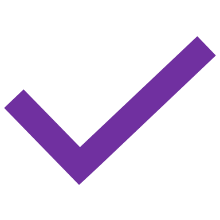 Based on Isabel L. Beck, Margaret G. McKeown, and Linda Kucan (2013) Bringing Words To LifeHistoryHistoryHistoryHistoryHistoryHistoryHistoryHistoryHistoryYear 1Year 2Year 1Year 2Year 3Year 4Year 3Year 4Year 3Year 4Year 5Year 6Year 5Year 6Year 5Year 6Chronologyafterbeforedaysfirst/second (etc)lastlong agomonthsnextnowpastpresentthen  very old   when yesterdayat the same time (as)before I was bornchronological orderearlierlaterlong afterlong beforeperiodsincewhen grandparents were youngyears (dating system)ageapproximate                                 accuratecauseconsequencecontinuitydeclineformerlatteroccasionphaseuncertainchangechronologicalDatesBC/ADduringeventseveral (years)timelinewhileageapproximate                                 accuratecauseconsequencecontinuitydeclineformerlatteroccasionphaseuncertainchangechronologicalDatesBC/ADduringeventseveral (years)timelinewhileageapproximate                                 accuratecauseconsequencecontinuitydeclineformerlatteroccasionphaseuncertainchangechronologicalDatesBC/ADduringeventseveral (years)timelinewhilecontextdiminishdominateenduringinevitablelegacypriorsubsequentdecontextualizesimultaneouscontextdiminishdominateenduringinevitablelegacypriorsubsequentdecontextualizesimultaneouscontextdiminishdominateenduringinevitablelegacypriorsubsequentdecontextualizesimultaneousHistorical conceptscelebratefamousSignificant democracypioneerallies conflictcelebratefamousSignificant democracypioneerallies conflictancientcivilisationinvadereignrulevoyageabolishculturedictateddynastyrevolutionconqueredcollapsefortified chaosconquestancientcivilisationinvadereignrulevoyageabolishculturedictateddynastyrevolutionconqueredcollapsefortified chaosconquestancientcivilisationinvadereignrulevoyageabolishculturedictateddynastyrevolutionconqueredcollapsefortified chaosconquestConservativegoverngovernmentinfluenceWeaponryexhileeconomyhierarchymono-culturalmulti-culturalpersecuteprejudicesuccumbcivilisation government influentialprosperousConservativegoverngovernmentinfluenceWeaponryexhileeconomyhierarchymono-culturalmulti-culturalpersecuteprejudicesuccumbcivilisation government influentialprosperousConservativegoverngovernmentinfluenceWeaponryexhileeconomyhierarchymono-culturalmulti-culturalpersecuteprejudicesuccumbcivilisation government influentialprosperousHistorical languageartefactcomparecomparisoneventpastphotographresearchsequencesourcecensus archaeologistdifferencedocumenteventsexcavatepeopleplacesrecordingrepresentsimilaritystrategytechnologyuneartheyewitnessartefactcomparecomparisoneventpastphotographresearchsequencesourcecensus archaeologistdifferencedocumenteventsexcavatepeopleplacesrecordingrepresentsimilaritystrategytechnologyuneartheyewitnessclarifyconstructhistorianinferinterpretintroduceopinionOrganiseprimary sourceruralsecondary sourcesurvivetheoryversionalternativecontrastconventionalcritiquedevelopeventfulintricatereliabilitystructuresummarisetransitionpreservation typicaluniquevalidabundantcapacitycomplexcrucialexceptionalfutilegeneralisehypothesiseimpactinformperspectivepivotalrigorousanalyseappropriateattributeauthenticbiascharacterisecorroboratediscernparaphrasePlausiblerobuststance